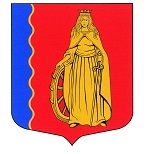 МУНИЦИПАЛЬНОЕ ОБРАЗОВАНИЕ«МУРИНСКОЕ ГОРОДСКОЕ ПОСЕЛЕНИЕ»ВСЕВОЛОЖСКОГО МУНИЦИПАЛЬНОГО РАЙОНАЛЕНИНГРАДСКОЙ ОБЛАСТИАДМИНИСТРАЦИЯПОСТАНОВЛЕНИЕ 04.05.2022                                                                                              № 116  г. МуриноО внесении изменений в муниципальную программу «Развитие молодежной политики, межнациональных и межконфессиональных отношений в муниципальном образовании «Муринское городское поселение» Всеволожского муниципального района Ленинградской области на 2021–2024 годы», утверждённую постановлением администрации от 30.12.2021 № 352В соответствии со ст.179 Бюджетного кодекса Российской Федерации, Федеральным законом от 06.10.2003 №131-ФЗ «Об общих принципах организации местного самоуправления в Российской Федерации», решением совета депутатов от 15.12.2021 № 184 «О бюджете муниципального образования «Муринское городское поселение» Всеволожского муниципального района Ленинградской области на 2022 год и на плановый период 2023 и 2024 годов» администрация МО «Муринское городское поселение» Всеволожского муниципального района Ленинградской областиПОСТАНОВЛЯЕТ:Внести в муниципальную программу «Развитие молодежной политики, межнациональных и межконфессиональных отношений в муниципальном образовании «Муринское городское поселение» Всеволожского муниципального района Ленинградской области на 2021–2024 годы», утверждённую постановлением администрации от 30.12.2021 № 352 (далее – муниципальная программа) следующие изменения: В таблице паспорта муниципальной программы строку «Финансовое обеспечение муниципальной программы – всего, в том числе по годам» изложить в следующей редакции: Раздел 8 паспорта муниципальной программы «Обоснование объема ресурсного обеспечения муниципальной программы» изложить в следующей редакции:«Финансирование муниципальной программы осуществляется в соответствии с действующим законодательством, планом реализации муниципальной программы и утверждённым местным бюджетом.В ходе реализации программы могут привлекаться дополнительные источники финансирования: средства иных бюджетов, коммерческих и общественных организаций, а также иные безвозмездные поступления.Финансовые ресурсы, необходимые для реализации муниципальной программы в 2021 – 2024 годах, соответствуют предельным объёмам бюджетных ассигнований на 2021 -  2024 годы и представлены в Таблице 5.  Объём бюджетных ассигнований составляет 30 828 921,74 рублей, в том числе по годам:Главным распорядителем бюджетных средств по муниципальной программе является администрация муниципального образования «Муринское городское поселение» Всеволожского муниципального района Ленинградской области.».Изложить таблицу 1 паспорта муниципальной программы «Перечень основных мероприятий на 2022 год в рамках муниципальной программы» согласно приложению №1 к настоящему постановлению.Изложить таблицу 2 паспорта муниципальной программы «Сведения о показателях (индикаторах) муниципальной программы и их значениях» согласно приложению №2 к настоящему постановлению.Изложить таблицу 3 паспорта муниципальной программы «Сведения о порядке сбора информации и методике расчета показателя (индикатора) муниципальной программы» согласно приложению №3 к настоящему постановлению.Изложить таблицу 5 паспорта муниципальной программы «План реализации муниципальной программы» согласно приложению №4 к настоящему постановлению.Изложить таблицу 7 паспорта муниципальной программы «Детальный план реализации муниципальной программы» согласно приложению №5 к настоящему постановлению.Опубликовать настоящее постановление в газете «Муринская панорама» и на официальном сайте муниципального образования «Муринское городское поселение» Всеволожского муниципального района Ленинградской области в информационно-телекоммуникационной сети Интернет.Настоящее постановление вступает в силу со дня его подписания.Контроль за исполнением настоящего постановления возложить на заместителя главы администрации Лёвину Г.В.Врио главы администрации    			 	                            А.Н. БекетовПриложение №1к постановлению администрации муниципального образования «Муринское городское поселение» Всеволожского муниципального района Ленинградской области от «04» 05. 2022 г. № 116           Таблица 1Перечень основных мероприятий на 2022 год в рамках муниципальной программы«Развитие молодежной политики, межнациональных и межконфессиональных отношений в муниципальном образовании «Муринское городское поселение» Всеволожского муниципального района Ленинградской областина 2021-2024 годы»Приложение №2к постановлению администрации муниципального образования «Муринское городское поселение» Всеволожского муниципального района Ленинградской области от «04» 05. 2022 г. № 116Таблица 2Сведения о показателях (индикаторах) и их значениях муниципальной программы «Развитие молодежной политики, межнациональных и межконфессиональных отношений в муниципальном образовании «Муринское городское поселение» Всеволожского муниципального района Ленинградской области на 2021-2024 годы»Приложение №3к постановлению администрации муниципального образования «Муринское городское поселение» Всеволожского муниципального района Ленинградской области от «04» 05. 2022 г. № 116Таблица 3СВЕДЕНИЯ
о порядке сбора информации и методике расчета показателя (индикатора) муниципальной программы «Развитие молодежной политики, межнациональных и межконфессиональных отношений в муниципальном образовании «Муринское городское поселение» Всеволожского муниципального района Ленинградской области на 2021-2024 годы»Приложение №4к постановлению администрации муниципального образования «Муринское городское поселение» Всеволожского муниципального района Ленинградской области от «04» 05. 2022 г. № 116Таблица 5Планреализации муниципальной программы «Развитие молодежной политики, межнациональных и межконфессиональных отношений в муниципальном образовании «Муринское городское поселение» Всеволожского муниципального района Ленинградской области на 2021-2024 год»Приложение №5к постановлению администрации муниципального образования «Муринское городское поселение» Всеволожского муниципального района Ленинградской области от «04» 05. 2022 г. № 116Таблица 7Детальный план реализации муниципальной программы «Развитие молодежной политики, межнациональных и межконфессиональных отношений в муниципальном образовании «Муринское городское поселение» Всеволожского муниципального района Ленинградской области на 2021-2024 годы» на 2022 – 2024 годыФинансовое обеспечение муниципальной программы – всего, в том числе по годам Финансирование программы осуществляется из бюджета муниципального образования «Муринское городское поселение» Всеволожского муниципального района Ленинградской области и областного бюджета Ленинградской области.2021 г. – 8 735 100,00 руб.2022 г. – 8 032 403,74 руб.2023 г. – 6 911 109,00 руб.2024 г. – 7 150 309,00 руб.ИТОГО: 30 828 921,74 руб.ГодСумма (руб.)Сумма (руб.)Итог по годамГодместный бюджетобластной бюджет20218 571 200,00 163 900,008 735 100,0020224 843 894,743 188 509,008 032 403,7420236 722 600,00188 509,006 911 109,0020246 961 800,00188 509,007 150 309,00N п/пНаименование подпрограммы, основного мероприятияПоказатели муниципальной программы (подпрограммы)Задачи муниципальной программы (подпрограммы)12341.Основное мероприятие 1Проведение мероприятий по гражданско-патриотическому и духовно-нравственному воспитанию молодежи.Количество проведённых мероприятий для молодёжи;Количество молодых граждан, принявших участие в мероприятиях;Количество добровольцев/волонтёров, принявших участие в мероприятиях.Содействие формированию духовно-нравственных и гражданско-патриотических ценностей молодёжи; Развитие социальной активности молодёжи и добровольчества.2.Основное мероприятие 2Проведение мероприятий по обеспечению летней занятости несовершеннолетних.Количество участников молодёжного трудового отряда.Профилактика асоциальных явлений в молодёжной среде.3.Основное мероприятие 3Развитие молодежного коворкинг – центра.Количество мероприятий в молодёжном коворкинг-центре;Количество публикаций в СМИ и социальных сетях.Развитие молодёжного медийного пространства.4.Основное мероприятие 4 Организация межнационального взаимодействия.Количество участников выездных мероприятий.Поддержка талантливой молодёжи;Популяризация культурных и национальных традиций народов, проживающих на территории муниципального образования, содействие межкультурному диалогу.N п/пПоказатель (индикатор) (наименование)Показатель (индикатор) (наименование)Ед. измеренияЗначения показателей (индикаторов) 1Значения показателей (индикаторов) 1Значения показателей (индикаторов) 1Значения показателей (индикаторов) 1Значения показателей (индикаторов) 1Удельный вес подпрограммы (показателя)N п/пПоказатель (индикатор) (наименование)Показатель (индикатор) (наименование)Ед. измеренияБазовый период (2020 год)2Первый год (2021)Второй год (2022)Третий год (2023)Последний год (2024)Удельный вес подпрограммы (показателя)1245678101112Основное мероприятие 1 Проведение мероприятий по гражданско-патриотическому и духовно-нравственному воспитанию молодежи.Основное мероприятие 1 Проведение мероприятий по гражданско-патриотическому и духовно-нравственному воспитанию молодежи.Основное мероприятие 1 Проведение мероприятий по гражданско-патриотическому и духовно-нравственному воспитанию молодежи.Основное мероприятие 1 Проведение мероприятий по гражданско-патриотическому и духовно-нравственному воспитанию молодежи.Основное мероприятие 1 Проведение мероприятий по гражданско-патриотическому и духовно-нравственному воспитанию молодежи.Основное мероприятие 1 Проведение мероприятий по гражданско-патриотическому и духовно-нравственному воспитанию молодежи.Основное мероприятие 1 Проведение мероприятий по гражданско-патриотическому и духовно-нравственному воспитанию молодежи.Основное мероприятие 1 Проведение мероприятий по гражданско-патриотическому и духовно-нравственному воспитанию молодежи.Основное мероприятие 1 Проведение мероприятий по гражданско-патриотическому и духовно-нравственному воспитанию молодежи.Основное мероприятие 1 Проведение мероприятий по гражданско-патриотическому и духовно-нравственному воспитанию молодежи.1Показатель 1.Количество проведённых мероприятий для молодёжи плановое значениешт.х6568707010%1Показатель 1.Количество проведённых мероприятий для молодёжи фактическое значениешт.64142Показатель 2.Количество молодых граждан, принявших участие в мероприятиях плановое значениечел.х45050075075025%2Показатель 2.Количество молодых граждан, принявших участие в мероприятиях фактическое значениечел.4301783Показатель 3.Количество добровольцев/волонтёров, принявших участие в мероприятияхплановое значение%х6065707010%3Показатель 3.Количество добровольцев/волонтёров, принявших участие в мероприятияхфактическое значение%4555Основное мероприятие 2 Проведение мероприятий по обеспечению летней занятости несовершеннолетних.Основное мероприятие 2 Проведение мероприятий по обеспечению летней занятости несовершеннолетних.Основное мероприятие 2 Проведение мероприятий по обеспечению летней занятости несовершеннолетних.Основное мероприятие 2 Проведение мероприятий по обеспечению летней занятости несовершеннолетних.Основное мероприятие 2 Проведение мероприятий по обеспечению летней занятости несовершеннолетних.Основное мероприятие 2 Проведение мероприятий по обеспечению летней занятости несовершеннолетних.Основное мероприятие 2 Проведение мероприятий по обеспечению летней занятости несовершеннолетних.Основное мероприятие 2 Проведение мероприятий по обеспечению летней занятости несовершеннолетних.Основное мероприятие 2 Проведение мероприятий по обеспечению летней занятости несовершеннолетних.Основное мероприятие 2 Проведение мероприятий по обеспечению летней занятости несовершеннолетних.4Показатель 4.Количество участников молодёжного трудового отрядаплановое значениечел.х1516182010%4Показатель 4.Количество участников молодёжного трудового отрядафактическое значениечел.1010Основное мероприятие 3 Развитие молодежного коворкинг – центра.Основное мероприятие 3 Развитие молодежного коворкинг – центра.Основное мероприятие 3 Развитие молодежного коворкинг – центра.Основное мероприятие 3 Развитие молодежного коворкинг – центра.Основное мероприятие 3 Развитие молодежного коворкинг – центра.Основное мероприятие 3 Развитие молодежного коворкинг – центра.Основное мероприятие 3 Развитие молодежного коворкинг – центра.Основное мероприятие 3 Развитие молодежного коворкинг – центра.Основное мероприятие 3 Развитие молодежного коворкинг – центра.Основное мероприятие 3 Развитие молодежного коворкинг – центра.5Показатель 5.Количество мероприятий в молодёжном коворкинг-центреплановое значениешт.х552555525%5Показатель 5.Количество мероприятий в молодёжном коворкинг-центрефактическое значениешт.х56Показатель 6.Количество публикаций в СМИ и социальных сетях плановое значениешт.х2010015015010%6Показатель 6.Количество публикаций в СМИ и социальных сетях фактическое значениешт.520Основное мероприятие 4 Организация межнационального взаимодействия.Основное мероприятие 4 Организация межнационального взаимодействия.Основное мероприятие 4 Организация межнационального взаимодействия.Основное мероприятие 4 Организация межнационального взаимодействия.Основное мероприятие 4 Организация межнационального взаимодействия.Основное мероприятие 4 Организация межнационального взаимодействия.Основное мероприятие 4 Организация межнационального взаимодействия.Основное мероприятие 4 Организация межнационального взаимодействия.Основное мероприятие 4 Организация межнационального взаимодействия.Основное мероприятие 4 Организация межнационального взаимодействия.7Показатель 7.Количество участников выездных мероприятийплановое значениечел.х3031323210%7Показатель 7.Количество участников выездных мероприятийфактическое значениечел.2015№ п/пНаименование показателяЕдиница измеренияОпределение показателя  Временные характеристики показателя Алгоритм формирования (формула) и методологические пояснения к показателю Метод сбора информации, индекс формы отчетности Объект и единица наблюдения Охват единиц совокупности Ответственный за сбор данных по показателю Реквизиты акта 12345678910111Показатель 1.Количество проведённых мероприятий для молодёжи ед.ЕжеквартальноПм = М1+М21) Данные о количестве проведённых мероприятий для молодёжи организационного отдела администрации МО «Муринское городское поселение»2) Данные о количестве проведённых мероприятий отдела культуры, спорта и молодежной политики МКУ «Центр муниципальных услуг»МКУ «Центр муниципальных услуг»1МКУ «Центр муниципальных услуг»Форма №1-молодёжь, утверждена приказом Росстата от 02.12.2019 №7252Показатель 2.Количество молодых граждан, принявших участие в мероприятияхчел.ЕжеквартальноКу = У1+У21) Данные о количестве проведённых мероприятий организационного отдела администрации МО «Муринское городское поселение»2) Данные о количестве молодых граждан, принявших участие в мероприятиях, организационного отдела администрации МО «Муринское городское поселение»МКУ «Центр муниципальных услуг»1Форма №1-молодёжь, утверждена приказом Росстата от 02.12.2019 №7253Показатель 3.Количество добровольцев/волонтёров, принявших участие в мероприятияхчел.ЕжеквартальноКд =Д1+Д21) Данные организационного отдела администрации МО «Муринское городское поселение»2) Данные отдела культуры, спорта и молодежной политики МКУ «Центр муниципальных услуг»МКУ «Центр муниципальных услуг»1Форма №1-молодёжь, утверждена приказом Росстата от 02.12.2019 №7254Показатель 4.Количество участников молодёжного трудового отряда чел.ЕжеквартальноКт=Д1+Д21) Данные о количестве молодых граждан, оказавшихся в трудной жизненной ситуации, организационного отдела администрации МО «Муринское городское поселение»2) Данные об участниках молодёжного трудового отряда отдела культуры, спорта и молодежной политики МКУ «Центр муниципальных услуг»МКУ «Центр муниципальных услуг»1Форма №1-молодёжь, утверждена приказом Росстата от 02.12.2019 №7255Показатель 5.Количество мероприятий в молодёжном коворкинг-центреед.ЕжеквартальноК1Данные отдела культуры, спорта и молодежной политики МКУ «Центр муниципальных услуг»МКУ «Центр муниципальных услуг»1Приказ комитета по молодёжной политике Ленинградской области от 23.07.2019 №0-4/20196Показатель 6.Количество публикаций в СМИ и социальных сетях ед.ЕжеквартальноИДанные отдела культуры, спорта и молодежной политики МКУ «Центр муниципальных услуг»Форма №1-молодёжь, утверждена приказом Росстата от 02.12.2019 №7257Показатель 7.Количество участников выездных мероприятийчел.ЕжеквартальноКвДанные отдела культуры, спорта и молодежной политики МКУ «Центр муниципальных услуг»Форма №1-молодёжь, утверждена приказом Росстата от 02.12.2019 №725Наименование муниципальной программы, подпрограммы муниципальной программы, основного мероприятия Ответственный исполнитель, соисполнитель, участник 1Годы реализацииОценка расходов (тыс. руб., в ценах соответствующих лет)Оценка расходов (тыс. руб., в ценах соответствующих лет)Оценка расходов (тыс. руб., в ценах соответствующих лет)Оценка расходов (тыс. руб., в ценах соответствующих лет)Оценка расходов (тыс. руб., в ценах соответствующих лет)Наименование муниципальной программы, подпрограммы муниципальной программы, основного мероприятия Ответственный исполнитель, соисполнитель, участник 1Годы реализацииВсегоФедеральный бюджетОбластной бюджет Ленинградской областиМестные бюджеты Прочие источники 12345678Муниципальная программа«Развитие молодежной политики, межнациональных и межконфессиональных отношений в муниципальном образовании «Муринское городское поселение» Всеволожского муниципального района Ленинградской области на 2021-2024 год»Муниципальная программа«Развитие молодежной политики, межнациональных и межконфессиональных отношений в муниципальном образовании «Муринское городское поселение» Всеволожского муниципального района Ленинградской области на 2021-2024 год»Муниципальная программа«Развитие молодежной политики, межнациональных и межконфессиональных отношений в муниципальном образовании «Муринское городское поселение» Всеволожского муниципального района Ленинградской области на 2021-2024 год»Муниципальная программа«Развитие молодежной политики, межнациональных и межконфессиональных отношений в муниципальном образовании «Муринское городское поселение» Всеволожского муниципального района Ленинградской области на 2021-2024 год»Муниципальная программа«Развитие молодежной политики, межнациональных и межконфессиональных отношений в муниципальном образовании «Муринское городское поселение» Всеволожского муниципального района Ленинградской области на 2021-2024 год»Муниципальная программа«Развитие молодежной политики, межнациональных и межконфессиональных отношений в муниципальном образовании «Муринское городское поселение» Всеволожского муниципального района Ленинградской области на 2021-2024 год»Муниципальная программа«Развитие молодежной политики, межнациональных и межконфессиональных отношений в муниципальном образовании «Муринское городское поселение» Всеволожского муниципального района Ленинградской области на 2021-2024 год»Муниципальная программа«Развитие молодежной политики, межнациональных и межконфессиональных отношений в муниципальном образовании «Муринское городское поселение» Всеволожского муниципального района Ленинградской области на 2021-2024 год»Муниципальная программа«Развитие молодежной политики, межнациональных и межконфессиональных отношений в муниципальном образовании «Муринское городское поселение» Всеволожского муниципального района Ленинградской области на 2021-2024 год»МКУ «Центр муниципальных услуг»2021 год реализации8 735 100,000163 900,008 571 200,00Муниципальная программа«Развитие молодежной политики, межнациональных и межконфессиональных отношений в муниципальном образовании «Муринское городское поселение» Всеволожского муниципального района Ленинградской области на 2021-2024 год»МКУ «Центр муниципальных услуг»2022 год реализации8 032 403,7403 188 509,004 843 894,74Муниципальная программа«Развитие молодежной политики, межнациональных и межконфессиональных отношений в муниципальном образовании «Муринское городское поселение» Всеволожского муниципального района Ленинградской области на 2021-2024 год»МКУ «Центр муниципальных услуг»2023 год реализации6 911 109,000188 509,006 722 600,00Муниципальная программа«Развитие молодежной политики, межнациональных и межконфессиональных отношений в муниципальном образовании «Муринское городское поселение» Всеволожского муниципального района Ленинградской области на 2021-2024 год»МКУ «Центр муниципальных услуг»2024 год реализации7 150 309,000188 509,006 961 800,00Муниципальная программа«Развитие молодежной политики, межнациональных и межконфессиональных отношений в муниципальном образовании «Муринское городское поселение» Всеволожского муниципального района Ленинградской области на 2021-2024 год»МКУ «Центр муниципальных услуг»Итого30 828 921,7403 729 427,0027 099 494,74Основное мероприятие 1Проведение мероприятий по гражданско-патриотическому и духовно-нравственному воспитанию молодежи:1.1. Призы для награждения (День Молодежи, Итоги года);1.2. Продукция для акций (День Победы, День России, День Семьи, Любви и Верности, День Государственного флага РФ, День Народного единства и др.);1.3. Проведение фестиваля ко Дню Молодёжи.МКУ «Центр муниципальных услуг»2021 год реализации204 510,0000204 510,00Основное мероприятие 1Проведение мероприятий по гражданско-патриотическому и духовно-нравственному воспитанию молодежи:1.1. Призы для награждения (День Молодежи, Итоги года);1.2. Продукция для акций (День Победы, День России, День Семьи, Любви и Верности, День Государственного флага РФ, День Народного единства и др.);1.3. Проведение фестиваля ко Дню Молодёжи.МКУ «Центр муниципальных услуг»2022 год реализации835 452,5200835 452,52Основное мероприятие 1Проведение мероприятий по гражданско-патриотическому и духовно-нравственному воспитанию молодежи:1.1. Призы для награждения (День Молодежи, Итоги года);1.2. Продукция для акций (День Победы, День России, День Семьи, Любви и Верности, День Государственного флага РФ, День Народного единства и др.);1.3. Проведение фестиваля ко Дню Молодёжи.МКУ «Центр муниципальных услуг»2023 год реализации852 800,0000852 800,00Основное мероприятие 1Проведение мероприятий по гражданско-патриотическому и духовно-нравственному воспитанию молодежи:1.1. Призы для награждения (День Молодежи, Итоги года);1.2. Продукция для акций (День Победы, День России, День Семьи, Любви и Верности, День Государственного флага РФ, День Народного единства и др.);1.3. Проведение фестиваля ко Дню Молодёжи.МКУ «Центр муниципальных услуг»2024 год реализации852 800,0000852 800,00Основное мероприятие 1Проведение мероприятий по гражданско-патриотическому и духовно-нравственному воспитанию молодежи:1.1. Призы для награждения (День Молодежи, Итоги года);1.2. Продукция для акций (День Победы, День России, День Семьи, Любви и Верности, День Государственного флага РФ, День Народного единства и др.);1.3. Проведение фестиваля ко Дню Молодёжи.МКУ «Центр муниципальных услуг»Итого2 745 562,52002 745 562,52Основное мероприятие 2Проведение мероприятий по обеспечению летней занятости несовершеннолетних:2.1 Реализация проекта «Губернаторский молодежный трудовой отряд»;2.2 Закупка хозяйственных товаров для ГМТОМероприятие;2.3 Экскурсионные услуги (поощрение активистов).МКУ «Центр муниципальных услуг»2021 год реализации503 730,000163 900,00387 830,00Основное мероприятие 2Проведение мероприятий по обеспечению летней занятости несовершеннолетних:2.1 Реализация проекта «Губернаторский молодежный трудовой отряд»;2.2 Закупка хозяйственных товаров для ГМТОМероприятие;2.3 Экскурсионные услуги (поощрение активистов).МКУ «Центр муниципальных услуг»2022 год реализации298 430,530188 509,00109 921,53Основное мероприятие 2Проведение мероприятий по обеспечению летней занятости несовершеннолетних:2.1 Реализация проекта «Губернаторский молодежный трудовой отряд»;2.2 Закупка хозяйственных товаров для ГМТОМероприятие;2.3 Экскурсионные услуги (поощрение активистов).МКУ «Центр муниципальных услуг»2023 год реализации311 879,000188 509,00123 370,00Основное мероприятие 2Проведение мероприятий по обеспечению летней занятости несовершеннолетних:2.1 Реализация проекта «Губернаторский молодежный трудовой отряд»;2.2 Закупка хозяйственных товаров для ГМТОМероприятие;2.3 Экскурсионные услуги (поощрение активистов).МКУ «Центр муниципальных услуг»2024 год реализации311 889,000188 509,00123 380,00Основное мероприятие 2Проведение мероприятий по обеспечению летней занятости несовершеннолетних:2.1 Реализация проекта «Губернаторский молодежный трудовой отряд»;2.2 Закупка хозяйственных товаров для ГМТОМероприятие;2.3 Экскурсионные услуги (поощрение активистов).МКУ «Центр муниципальных услуг»Итого1 425 928,530738 027,00687 901,53Основное мероприятие 3Развитие молодежного коворкинг – центра:3.1 Аренда помещения для молодежного коворкинг-центра;3.2 Организация образовательной части молодежного коворкинг-центра (тренинги, лекции, мастер-классы и др.); 3.3 Материально-техническое обеспечение молодежного коворкинг-центра.МКУ «Центр муниципальных услуг»2021 год реализации8 026 860,0000802 686,00Основное мероприятие 3Развитие молодежного коворкинг – центра:3.1 Аренда помещения для молодежного коворкинг-центра;3.2 Организация образовательной части молодежного коворкинг-центра (тренинги, лекции, мастер-классы и др.); 3.3 Материально-техническое обеспечение молодежного коворкинг-центра.МКУ «Центр муниципальных услуг»2022 год реализации6 448 520,6903 000 0003 448 520,69Основное мероприятие 3Развитие молодежного коворкинг – центра:3.1 Аренда помещения для молодежного коворкинг-центра;3.2 Организация образовательной части молодежного коворкинг-центра (тренинги, лекции, мастер-классы и др.); 3.3 Материально-техническое обеспечение молодежного коворкинг-центра.МКУ «Центр муниципальных услуг»2023 год реализации5 283 930,00005 283 930,00Основное мероприятие 3Развитие молодежного коворкинг – центра:3.1 Аренда помещения для молодежного коворкинг-центра;3.2 Организация образовательной части молодежного коворкинг-центра (тренинги, лекции, мастер-классы и др.); 3.3 Материально-техническое обеспечение молодежного коворкинг-центра.МКУ «Центр муниципальных услуг»2024 год реализации5 523 120,00005 523 120,00Основное мероприятие 3Развитие молодежного коворкинг – центра:3.1 Аренда помещения для молодежного коворкинг-центра;3.2 Организация образовательной части молодежного коворкинг-центра (тренинги, лекции, мастер-классы и др.); 3.3 Материально-техническое обеспечение молодежного коворкинг-центра.МКУ «Центр муниципальных услуг»Итого25 282 430,6903 000 00022 282 430,69Основное мероприятие 4 Организация межнационального взаимодействия:4.1 Организация участия молодёжи в мероприятиях районного, областного, федерального, международного уровня;4.2 Мероприятия по приему делегаций городов-побратимов.МКУ «Центр муниципальных услуг»2021 год реализации0000Основное мероприятие 4 Организация межнационального взаимодействия:4.1 Организация участия молодёжи в мероприятиях районного, областного, федерального, международного уровня;4.2 Мероприятия по приему делегаций городов-побратимов.МКУ «Центр муниципальных услуг»2022 год реализации450 000,0000450 000,00Основное мероприятие 4 Организация межнационального взаимодействия:4.1 Организация участия молодёжи в мероприятиях районного, областного, федерального, международного уровня;4.2 Мероприятия по приему делегаций городов-побратимов.МКУ «Центр муниципальных услуг»2023 год реализации462 500,0000462 500,00Основное мероприятие 4 Организация межнационального взаимодействия:4.1 Организация участия молодёжи в мероприятиях районного, областного, федерального, международного уровня;4.2 Мероприятия по приему делегаций городов-побратимов.МКУ «Центр муниципальных услуг»2024 год реализации462 500,0000462 500,00Основное мероприятие 4 Организация межнационального взаимодействия:4.1 Организация участия молодёжи в мероприятиях районного, областного, федерального, международного уровня;4.2 Мероприятия по приему делегаций городов-побратимов.МКУ «Центр муниципальных услуг»Итого1 375 000,00001 375 000,00№Наименование основного мероприятия, мероприятия основного Соисполнитель, Участник  Ожидаемый результат реализации мероприятия на очередной год реализации Год начала реализацииГод окончания реализацииОбъем бюджетных ассигнований, руб.Объем бюджетных ассигнований, руб.Объем бюджетных ассигнований, руб.Объем бюджетных ассигнований, руб.№Наименование основного мероприятия, мероприятия основного Соисполнитель, Участник  Ожидаемый результат реализации мероприятия на очередной год реализации Год начала реализацииГод окончания реализациивсегоФБОБМБ12345678910Муниципальная программа«Развитие молодежной политики, межнациональных и межконфессиональных отношений в муниципальном образовании «Муринское городское поселение» Всеволожского муниципального района Ленинградской области на 2021-2024 годы»МКУ «Центр муниципальных услуг»Содействие формированию духовно-нравственных и гражданско-патриотических ценностей молодёжи;Развитие социальной активности молодёжи и добровольчества;Поддержка талантливой молодёжи;Профилактика асоциальных явлений в молодёжной среде;Популяризация культурных и национальных традиций народов, проживающих на территории муниципального образования, содействие межкультурному диалогу;Развитие молодёжного медийного пространства.Январь 2022Декабрь 202422 093 821,7403 565 527,0018 528 294,74Муниципальная программа«Развитие молодежной политики, межнациональных и межконфессиональных отношений в муниципальном образовании «Муринское городское поселение» Всеволожского муниципального района Ленинградской области на 2021-2024 годы»МКУ «Центр муниципальных услуг»Содействие формированию духовно-нравственных и гражданско-патриотических ценностей молодёжи;Развитие социальной активности молодёжи и добровольчества;Поддержка талантливой молодёжи;Профилактика асоциальных явлений в молодёжной среде;Популяризация культурных и национальных традиций народов, проживающих на территории муниципального образования, содействие межкультурному диалогу;Развитие молодёжного медийного пространства.Январь 2022Декабрь 20228 032 403,7403 188 509,004 843 894,74Муниципальная программа«Развитие молодежной политики, межнациональных и межконфессиональных отношений в муниципальном образовании «Муринское городское поселение» Всеволожского муниципального района Ленинградской области на 2021-2024 годы»МКУ «Центр муниципальных услуг»Содействие формированию духовно-нравственных и гражданско-патриотических ценностей молодёжи;Развитие социальной активности молодёжи и добровольчества;Поддержка талантливой молодёжи;Профилактика асоциальных явлений в молодёжной среде;Популяризация культурных и национальных традиций народов, проживающих на территории муниципального образования, содействие межкультурному диалогу;Развитие молодёжного медийного пространства.Январь 2023Декабрь 20236 911 109,000188 509,006 722 600,00Муниципальная программа«Развитие молодежной политики, межнациональных и межконфессиональных отношений в муниципальном образовании «Муринское городское поселение» Всеволожского муниципального района Ленинградской области на 2021-2024 годы»МКУ «Центр муниципальных услуг»Содействие формированию духовно-нравственных и гражданско-патриотических ценностей молодёжи;Развитие социальной активности молодёжи и добровольчества;Поддержка талантливой молодёжи;Профилактика асоциальных явлений в молодёжной среде;Популяризация культурных и национальных традиций народов, проживающих на территории муниципального образования, содействие межкультурному диалогу;Развитие молодёжного медийного пространства.Январь 2024Декабрь 20247 150 309,000188 509,006 961 800,001Основное мероприятие 1Проведение мероприятий по гражданско-патриотическому и духовно-нравственному воспитанию молодежиМКУ «Центр муниципальных услуг»Содействие формированию духовно-нравственных и гражданско-патриотических ценностей молодёжи;Развитие социальной активности молодёжи и добровольчества.Январь 2022 Декабрь 20242 541 052,52002 541 052,521Основное мероприятие 1Проведение мероприятий по гражданско-патриотическому и духовно-нравственному воспитанию молодежиМКУ «Центр муниципальных услуг»Содействие формированию духовно-нравственных и гражданско-патриотических ценностей молодёжи;Развитие социальной активности молодёжи и добровольчества.Январь 2022Декабрь 2022835 452,5200835 452,521Основное мероприятие 1Проведение мероприятий по гражданско-патриотическому и духовно-нравственному воспитанию молодежиМКУ «Центр муниципальных услуг»Содействие формированию духовно-нравственных и гражданско-патриотических ценностей молодёжи;Развитие социальной активности молодёжи и добровольчества.Январь 2023Декабрь 2023852 800,0000852 800,001Основное мероприятие 1Проведение мероприятий по гражданско-патриотическому и духовно-нравственному воспитанию молодежиМКУ «Центр муниципальных услуг»Содействие формированию духовно-нравственных и гражданско-патриотических ценностей молодёжи;Развитие социальной активности молодёжи и добровольчества.Январь 2024Декабрь 2024852 800,0000852 800,001.1Мероприятие 1.1 Призы для награждения (День Молодежи, Итоги года)МКУ «Центр муниципальных услуг»Содействие формированию духовно-нравственных и гражданско-патриотических ценностей молодёжи;Развитие социальной активности молодёжи и добровольчества.Январь 2022Декабрь 202280 000,000080 000,001.1Мероприятие 1.1 Призы для награждения (День Молодежи, Итоги года)МКУ «Центр муниципальных услуг»Содействие формированию духовно-нравственных и гражданско-патриотических ценностей молодёжи;Развитие социальной активности молодёжи и добровольчества.Январь 2023Декабрь 202393 000,000093 000,001.1Мероприятие 1.1 Призы для награждения (День Молодежи, Итоги года)МКУ «Центр муниципальных услуг»Содействие формированию духовно-нравственных и гражданско-патриотических ценностей молодёжи;Развитие социальной активности молодёжи и добровольчества.Январь 2024Декабрь 202493 000,000093 000,001.2Мероприятие 1.2 Продукция для акция (День Победы, День России, День Семьи, Любви и Верности, День Государственного флага РФ, День Народного единства и др.)МКУ «Центр муниципальных услуг»Содействие формированию духовно-нравственных и гражданско-патриотических ценностей молодёжи;Развитие социальной активности молодёжи и добровольчества.Январь 2022Декабрь 2022255 452,5200255 452,521.2Мероприятие 1.2 Продукция для акция (День Победы, День России, День Семьи, Любви и Верности, День Государственного флага РФ, День Народного единства и др.)МКУ «Центр муниципальных услуг»Содействие формированию духовно-нравственных и гражданско-патриотических ценностей молодёжи;Развитие социальной активности молодёжи и добровольчества.Январь 2023Декабрь 2023268 791,0000268 791,001.2Мероприятие 1.2 Продукция для акция (День Победы, День России, День Семьи, Любви и Верности, День Государственного флага РФ, День Народного единства и др.)МКУ «Центр муниципальных услуг»Содействие формированию духовно-нравственных и гражданско-патриотических ценностей молодёжи;Развитие социальной активности молодёжи и добровольчества.Январь 2024Декабрь 2024268 791,0000268 791,001.3Мероприятие 1.3 Фестиваль «День Молодежи»МКУ «Центр муниципальных услуг»Содействие формированию духовно-нравственных и гражданско-патриотических ценностей молодёжи;Развитие социальной активности молодёжи и добровольчества.Январь 2022Декабрь 2022500 000,0000500 000,001.3Мероприятие 1.3 Фестиваль «День Молодежи»МКУ «Центр муниципальных услуг»Содействие формированию духовно-нравственных и гражданско-патриотических ценностей молодёжи;Развитие социальной активности молодёжи и добровольчества.Январь 2023Декабрь 2023500 000,0000500 000,001.3Мероприятие 1.3 Фестиваль «День Молодежи»МКУ «Центр муниципальных услуг»Содействие формированию духовно-нравственных и гражданско-патриотических ценностей молодёжи;Развитие социальной активности молодёжи и добровольчества.Январь 2024Декабрь 2024500 000,0000500 000,002Основное мероприятие 2Проведение мероприятий по обеспечению летней занятости несовершеннолетнихМКУ «Центр муниципальных услуг»Профилактика асоциальных явлений в молодёжной среде.Январь 2022Декабрь 2024922 198, 530565 527,00356 671,532Основное мероприятие 2Проведение мероприятий по обеспечению летней занятости несовершеннолетнихМКУ «Центр муниципальных услуг»Профилактика асоциальных явлений в молодёжной среде.Январь 2022Декабрь 2022298 430,530188 509,00109 921,532Основное мероприятие 2Проведение мероприятий по обеспечению летней занятости несовершеннолетнихМКУ «Центр муниципальных услуг»Профилактика асоциальных явлений в молодёжной среде.Январь 2023Декабрь 2023311 879,000188 509,00123 370,002Основное мероприятие 2Проведение мероприятий по обеспечению летней занятости несовершеннолетнихМКУ «Центр муниципальных услуг»Профилактика асоциальных явлений в молодёжной среде.Январь 2024Декабрь 2024311 889,000188 509,00123 380,002.1Мероприятие 2.1Реализация проекта «Губернаторский молодежный трудовой отряд»МКУ «Центр муниципальных услуг»Профилактика асоциальных явлений в молодёжной среде.Январь 2022Декабрь 2022198 430,530188 509,009 921,532.1Мероприятие 2.1Реализация проекта «Губернаторский молодежный трудовой отряд»МКУ «Центр муниципальных услуг»Профилактика асоциальных явлений в молодёжной среде.Январь 2023Декабрь 2023198 430,530188 509,009 921,532.1Мероприятие 2.1Реализация проекта «Губернаторский молодежный трудовой отряд»МКУ «Центр муниципальных услуг»Профилактика асоциальных явлений в молодёжной среде.Январь 2024Декабрь 2024198 430,530188 509,009 921,532.2Мероприятие 2.2Закупка хозяйственных товаров для ГМТОМКУ «Центр муниципальных услуг»Профилактика асоциальных явлений в молодёжной среде.Январь 2022Декабрь 202220 000,000020 000,002.2Мероприятие 2.2Закупка хозяйственных товаров для ГМТОМКУ «Центр муниципальных услуг»Профилактика асоциальных явлений в молодёжной среде.Январь 2023Декабрь 202330 000,000030 000,002.2Мероприятие 2.2Закупка хозяйственных товаров для ГМТОМКУ «Центр муниципальных услуг»Профилактика асоциальных явлений в молодёжной среде.Январь 2024Декабрь 202430 000,000030 000,002.3Мероприятие 2.3Экскурсионные услуги (поощрение активистов)МКУ «Центр муниципальных услуг»Профилактика асоциальных явлений в молодёжной среде.Январь 2022Декабрь 202280 000,000080 000,002.3Мероприятие 2.3Экскурсионные услуги (поощрение активистов)МКУ «Центр муниципальных услуг»Профилактика асоциальных явлений в молодёжной среде.Январь 2023Декабрь 202383 448,470083 448,472.3Мероприятие 2.3Экскурсионные услуги (поощрение активистов)МКУ «Центр муниципальных услуг»Профилактика асоциальных явлений в молодёжной среде.Январь 2024Декабрь 202483 458,470083 458,473Основное мероприятие 3Развитие молодежного коворкинг - центраМКУ «Центр муниципальных услуг»Развитие молодёжного медийного пространстваЯнварь 2022Декабрь 202417 255 570,6903 000 000,0014 255 570,693Основное мероприятие 3Развитие молодежного коворкинг - центраМКУ «Центр муниципальных услуг»Развитие молодёжного медийного пространстваЯнварь 2022Декабрь 20226 448 520,6903 000 000,003 448 520,693Основное мероприятие 3Развитие молодежного коворкинг - центраМКУ «Центр муниципальных услуг»Развитие молодёжного медийного пространстваЯнварь 2023Декабрь 20235 283 930,00005 283 930,003Основное мероприятие 3Развитие молодежного коворкинг - центраМКУ «Центр муниципальных услуг»Развитие молодёжного медийного пространстваЯнварь 2024Декабрь 20245 523 120,00005 523 120,003.1Мероприятие 3.1 Аренда помещения для молодежного коворкинг-центраМКУ «Центр муниципальных услуг»Развитие молодёжного медийного пространстваЯнварь 2022Декабрь 20222 790 625,95002 790 625,953.1Мероприятие 3.1 Аренда помещения для молодежного коворкинг-центраМКУ «Центр муниципальных услуг»Развитие молодёжного медийного пространстваЯнварь 2023Декабрь 20234 783 930,0000 4 783 930,003.1Мероприятие 3.1 Аренда помещения для молодежного коворкинг-центраМКУ «Центр муниципальных услуг»Развитие молодёжного медийного пространстваЯнварь 2024Декабрь 20245 023 120,00005 023 120,003.2Мероприятие 3.2Организация образовательной части молодежного коворкинг-центра (тренинги, лекции, мастер-классы и др.)МКУ «Центр муниципальных услуг»Развитие молодёжного медийного пространстваЯнварь 2022Декабрь 2022500 000,0000500 000,003.2Мероприятие 3.2Организация образовательной части молодежного коворкинг-центра (тренинги, лекции, мастер-классы и др.)МКУ «Центр муниципальных услуг»Развитие молодёжного медийного пространстваЯнварь 2023Декабрь 2023500 000,0000500 000,003.2Мероприятие 3.2Организация образовательной части молодежного коворкинг-центра (тренинги, лекции, мастер-классы и др.)МКУ «Центр муниципальных услуг»Развитие молодёжного медийного пространстваЯнварь 2024Декабрь 2024500 000,000 0500 000,003.3Мероприятие 3.3Материально-техническое обеспечение молодежного коворкинг-центраМКУ «Центр муниципальных услуг»Развитие молодёжного медийного пространстваЯнварь 2022Декабрь 20223 157 894,7403 000 000,00157 894,743.3Мероприятие 3.3Материально-техническое обеспечение молодежного коворкинг-центраМКУ «Центр муниципальных услуг»Развитие молодёжного медийного пространстваЯнварь 2023Декабрь 202300003.3Мероприятие 3.3Материально-техническое обеспечение молодежного коворкинг-центраМКУ «Центр муниципальных услуг»Развитие молодёжного медийного пространстваЯнварь 2024Декабрь 202400004Основное мероприятие 4 Организация межнационального взаимодействияМКУ «Центр муниципальных услуг»Поддержка талантливой молодёжи;Популяризация культурных и национальных традиций народов, проживающих на территории муниципального образования, содействие межкультурному диалогу.Январь 2022Декабрь 20241 375 000,00001 375 000,004Основное мероприятие 4 Организация межнационального взаимодействияМКУ «Центр муниципальных услуг»Поддержка талантливой молодёжи;Популяризация культурных и национальных традиций народов, проживающих на территории муниципального образования, содействие межкультурному диалогу.Январь 2022Декабрь 2022450 000,0000450 000,004Основное мероприятие 4 Организация межнационального взаимодействияМКУ «Центр муниципальных услуг»Поддержка талантливой молодёжи;Популяризация культурных и национальных традиций народов, проживающих на территории муниципального образования, содействие межкультурному диалогу.Январь 2023Декабрь 2023462 500,0000462 500,004Основное мероприятие 4 Организация межнационального взаимодействияМКУ «Центр муниципальных услуг»Поддержка талантливой молодёжи;Популяризация культурных и национальных традиций народов, проживающих на территории муниципального образования, содействие межкультурному диалогу.Январь 2024Февраль 2024462 500,0000462 500,004.1Мероприятие 4.1 Организация участия молодёжи в мероприятиях районного, областного, федерального, международного уровняМКУ «Центр муниципальных услуг»Поддержка талантливой молодёжи;Популяризация культурных и национальных традиций народов, проживающих на территории муниципального образования, содействие межкультурному диалогу.Январь 2022Декабрь 2022250 000,0000250 000,004.1Мероприятие 4.1 Организация участия молодёжи в мероприятиях районного, областного, федерального, международного уровняМКУ «Центр муниципальных услуг»Поддержка талантливой молодёжи;Популяризация культурных и национальных традиций народов, проживающих на территории муниципального образования, содействие межкультурному диалогу.Январь 2023Декабрь 2023262 500,0000262 500,004.1Мероприятие 4.1 Организация участия молодёжи в мероприятиях районного, областного, федерального, международного уровняМКУ «Центр муниципальных услуг»Поддержка талантливой молодёжи;Популяризация культурных и национальных традиций народов, проживающих на территории муниципального образования, содействие межкультурному диалогу.Январь 2024Февраль 2024262 500,0000262 500,004.2Мероприятие 4.2Мероприятия по приему делегаций городов-побратимов МКУ «Центр муниципальных услуг»Поддержка талантливой молодёжи;Популяризация культурных и национальных традиций народов, проживающих на территории муниципального образования, содействие межкультурному диалогу.Январь 2022Декабрь 2022200 000,0000200 000,004.2Мероприятие 4.2Мероприятия по приему делегаций городов-побратимов МКУ «Центр муниципальных услуг»Поддержка талантливой молодёжи;Популяризация культурных и национальных традиций народов, проживающих на территории муниципального образования, содействие межкультурному диалогу.Январь 2023Декабрь 2023200 000,0000200 000,004.2Мероприятие 4.2Мероприятия по приему делегаций городов-побратимов МКУ «Центр муниципальных услуг»Поддержка талантливой молодёжи;Популяризация культурных и национальных традиций народов, проживающих на территории муниципального образования, содействие межкультурному диалогу.Январь 2024Декабрь 2024200 000,0000200 000,00Итого по муниципальной программеИтого по муниципальной программеИтого по муниципальной программеИтого по муниципальной программеЯнварь 2022Декабрь 202422 093 821,7403 565 527,0018 528 294,74